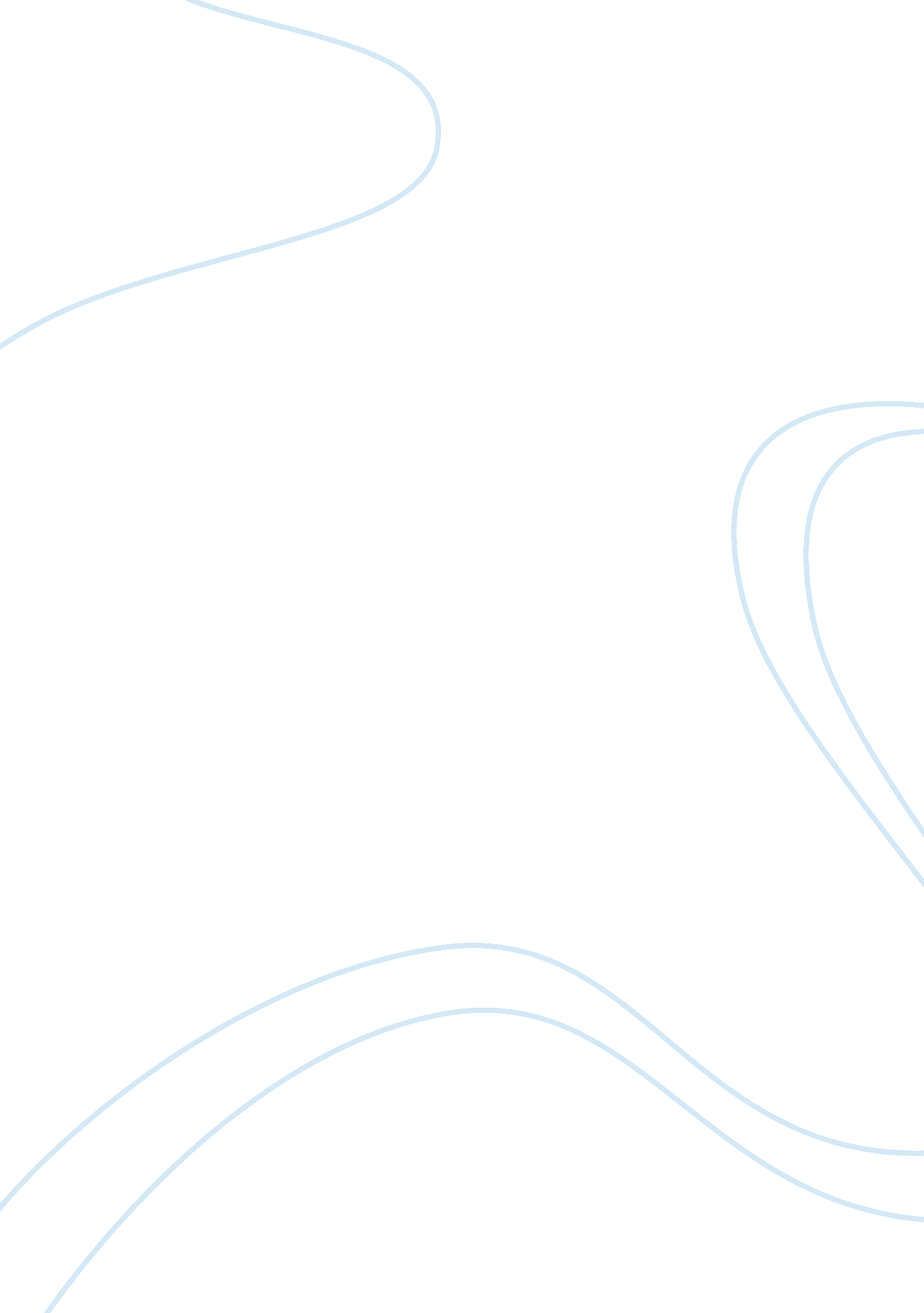 Business plan on team member attributesBusiness, Management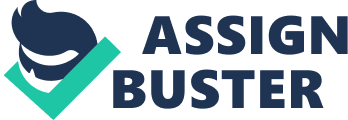 The achievement of team goals requires each team member to present their knowledge, skills, and abilities. Team members also have to take on responsibilities. I am knowledgeable in the functioning of non-profit organizations having volunteered for one such organization in my country. I, therefore, understand what we need for the project at hand- Newhopeforkids. I am acquainted with children’s stories and what they want. My knowledge will be crucial in making an effective video for the project. I am most skilled in time management. I will utilize my time management skills in leading the team to perform all the scheduled tasks such as making the video. In addition, I have exemplary communication skills. I am a keen listener, and I always offer my well-thought ideas in any team setting. I will, therefore, manage to handle divergent views from the team members and co-work with them harmoniously. My strongest ability is in team organization. I am capable of organizing people and resources in a project setting to achieve set objectives. I also fit well in various social settings. I am welcoming, and I rarely object to the ideas of other people. I also appreciate it when other people listen as I voice my ideas. Going by my knowledge, skills, abilities and exposure in the running of non-governmental organizations, I would like to take up the role of the team’s Organizing Secretary. In this capacity, I will coordinate activities within the team and ensure that we meet our targets within specified timelines. Most importantly, I will ensure that as we achieve our goals, we remain united as a team. 